附件3 新港科技创业园位置地图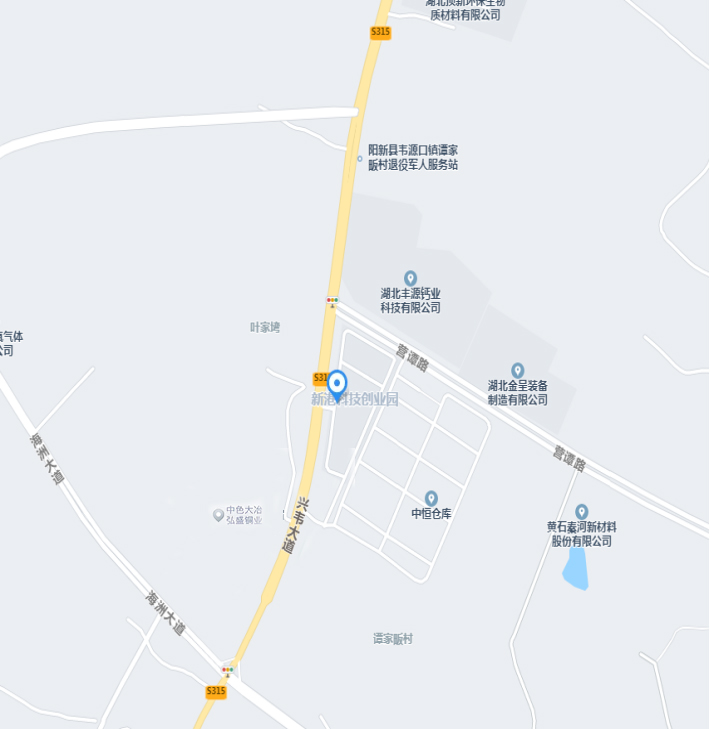 